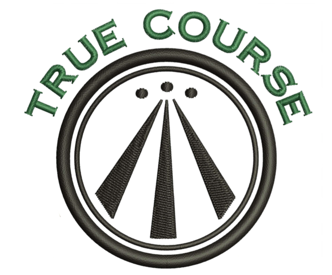 True Course Service PricesBoardingBoarder Lessons and trainingOther servicesHorse show ratesBoard at Duncan Run Farm$1100Includes stall cleaning 2xday, feeding grain 2x a day and hay 5x a day, watering, turnout, scheduling vet/ farrierUse of school horse$20Haul in$25Lesson Groom$25Schooling Ride$45Schooling Ride Groom$10Lunging $20SarahMichaellaBeginner Instructor Includes School Horse Private Lesson$75$65$75Semi Private Lesson$65$55$65Group Lesson$55$45$55½ hr Lesson$50$45$50Full Body Clip$180Show Trim$20Mane Pull$20School horse OR rider$75/ dayIf less than 4 riders add $25.School horse AND rider$100/ dayIf less than 4 riders add $25.Full Care (recommended for beginners, multiple horses, etc.)$100/ day when client presentComplete care of your horse and equipment. Assisted Care$65/ dayFull care when client not present. When present includes hay, grain/meds, water, stall cleaning (x2 per day), wrap/unwrap, lunge, unbraid, setting up and breaking down of show equipment, night check.Expected of rider (will all be supervised by staff and available for assistance): bathe horse, tack/untack, clean tack, keep area and equipment clean and tidy.Sale or Training horses$75/dayIncludes complete care of your horse and equipment. Finals and smaller shows$100/day everyday See full care. If less than 3 horses add $25.Supplies$20/ showIncludes all grooming and tack cleaning supplies.ExpensesDepending on show. Split between all client horses. Includes hotel for grooms/trainers, food ($35 per day/person), gas, parking passes, etc. Camper $100/night plus camper spot fee.Camper will be used for staff instead of hotel when applicable. TippingStrongly recommended. Similar to restaurant 10-20%.